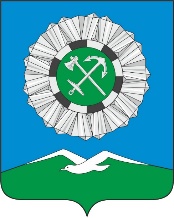 РОССИЙСКАЯ ФЕДЕРАЦИЯИркутская областьСлюдянское муниципальное образованиеСЛЮДЯНСКОЕ МУНИЦИПАЛЬНОЕ ОБРАЗОВАНИЕГОРОДСКАЯ ДУМАСлюдянского районаг. СлюдянкаРЕШЕНИЕот 28.02.2023г   № 22 V-ГДОтчёт о выполнении мероприятий муниципальной программы «Комплексное и устойчивое развитие градостроительной деятельности и земельных отношений на территории Слюдянского муниципального образования " на 2019 – 2025, за 2022 годЗаслушав отчёт заведующего отделом архитектуры и градостроительства администрации Слюдянского городского поселения  В. Н. Черноскутовой, и руководствуясь статьями 10, 11, 33, 37 Устава Слюдянского муниципального образования, зарегистрированного Главным управлением Министерства юстиции РФ по Сибирскому Федеральному округу от 23 декабря 2005 года № RU 385181042005001, с изменениями и дополнениями, зарегистрированными Управлением Министерства юстиции Российской Федерации по Иркутской области от 06 декабря 2021 года № RU 385181042021002,ГОРОДСКАЯ ДУМА решила:Принять к сведению отчёт о выполнении мероприятий 2022 года муниципальной программы «Комплексное и устойчивое развитие градостроительной деятельности и земельных отношений на территории Слюдянского муниципального образования» на 2019 – 2024, утверждённой постановлением администрации Слюдянского городского поселения от 27.12.2018 года № 1299, с учётом изменений внесённых постановлениями администрации Слюдянского городского поселения  от 31.01.2019 года № 38, от 25.04.2019 года № 252, от 30.05.2019 года № 350, от 29.08.2019 года № 861, от 31.10.2019 года № 1093, от 23.12.2019 года № 1258, от 26.02.2020 года № 140, от 02.06.2020 года № 352, от 01.10.2020 года № 579, от 24.12.2020 года № 776, от 12.11.2021 года № 707, от 27.12.2021 года № 866,от 26.01.2022 года № 59,  от 25.02.2022 года № 148, от 30.06.2022 года № 513, от 25.08.2022 года № 635, от 27.10.2022 года № 754, от 22.12.2022 года № 937 (Приложение № 1).Опубликовать настоящее решение в приложении к газете «Байкал Новости», а также разместить на официальном сайте администрации Слюдянского городского поселения в сети «Интернет» www.gorod-sludyanka.ru.Контроль за исполнением настоящего решения возложить на администрацию Слюдянского городского поселения Слюдянского района.Глава Слюдянскогомуниципального образования                                                                          В. Н. Сендзяк  Председатель Думы Слюдянскогомуниципального образования                                                                          М. М.  КайсаровПриложение № 1к решению Думы Слюдянского муниципального образования от 28.02.2023 № 22 V-ГДОтчет о выполнении мероприятий программы «Комплексное и устойчивое развитие градостроительной деятельности и земельных отношений на территории Слюдянского муниципального образования» на 2019 – 2025, за 2022 год.Отделом архитектуры и градостроительства администрации Слюдянского городского поселения на 2022 год запланировано 1 622 969,30 руб. в том числе из областного бюджета 558 000 руб: Межевание земельных участков и постановка на кадастровый учёт,Постановка территориальных зон на кадастровый учёт,Разработка карт-схем населённых пунктов г.Слюдянка, п. Сухой Ручей, п. Буровщина,Изготовление адресных и номерных табличек на ОКС,Внесение изменений в правила землепользования и застройки,Разработка проекта планировки территории Слюдянского муниципального образования,Лесоустройство и разработка лесохозяйственного регламента городских лесов, расположенных на территории Слюдянского муниципального образования,Выполнение инструментально-технического обследования,Определение рыночной стоимости объектов недвижимости (7 земельных участков),Мероприятия по установке и эксплуатации рекламных конструкций,Разработка проектно-сметной документации на реконструкцию памятников архитектуры.Выполнение работ по разработке проектов организации сноса многоквартирных домовРазработаны проекты организации работ (ПОР) по сносу объектов капитального строительства, в соответствии с ПП РФ № 509, для следующих зданий:	многоквартирные жилые дома № 23 В и № 23 Г, расположенные по адресу: Иркутская область, Слюдянский район, г. Слюдянка, ул. Ленина;	многоквартирный жилой дом № 12, расположенный по адресу: Иркутская область, Слюдянский район, г. Слюдянка, ул. 40 лет Октября; 	многоквартирный жилой дом № 35, расположенный по адресу: Иркутская область, Слюдянский район, г. Слюдянка, ул. Слюдянских Красногвардейцев;	многоквартирный жилой дом № 56, расположенный по адресу: Иркутская область, Слюдянский район, г. Слюдянка, ул. Слюдянских Красногвардейцев;	многоквартирные жилые дома № 1 и № 3, расположенные по адресу: Иркутская область, Слюдянский район, г. Слюдянка, пер. Привокзальный.Разработка картографического материала.Администрацией Слюдянского городского поселения выполнены работы по изготовлению адресных и номерных табличек на объекты капитального строительства.Актуализация документов территориального планированияЛесоустройство и разработка лесохозяйственного регламента городских лесов, расположенных на территории Слюдянского муниципального образования.НДС при реализации прав на заключение договора на установку и эксплуатацию рекламной конструкции.В результате реализации мероприятий муниципальной программы в 2022 году достигнуты следующие целевые показатели:Запланированные мероприятия на 2022 год в рамках  мероприятий программы «Комплексное и устойчивое развитие градостроительной деятельности и земельных отношений на территории Слюдянского муниципального образования " на 2019 – 2025, за 2022 год выполнены в полном объёме и исполнение программы составило 100 %Заведующий отделом архитектуры и градостроительства администрации Слюдянского городского поселения                                 В. Н. ЧерноскутоваНаименование Сумма, рубРазработка проектов организации сноса многоквартирных домов236 000 руб. местный бюджет Наименование Сумма, рубИзготовление адресных и номерных табличек на ОКС45 570 руб, местный бюджетНаименование Сумма, рубвнесение изменений в генеральный план Слюдянского муниципального образования600 000 руб, в том числе:42 000 руб, местный бюджет,558 000 руб, областной бюджет.Наименование Сумма, рубЛесоустройство и разработка лесохозяйственного регламента городских лесов, расположенных на территории Слюдянского муниципального образования641095,30 руб, местный бюджетПроектирование лесов, защитных лесов и резервных лесов, а также особо защитных участков лесов60 000 руб, местный бюджетНаименование Сумма, рубНДС при реализации прав на заключение договора на установку и эксплуатацию рекламной конструкции40 304 руб, местный бюджет,№Наименование мероприятияПлан, штФакт исполнения, шт% исполнения1Межевание земельных участков и постановка на кадастровый учёт,0002Постановка территориальных зон на кадастровый учёт,0003Разработка карт-схем населённых пунктов г.Слюдянка, п. Сухой Ручей, п. Буровщина,0004Изготовление адресных и номерных табличек на ОКС,60601005Внесение изменений в правила землепользования и застройки,111006Разработка проекта планировки территории Слюдянского муниципального образования,0007Лесоустройство и разработка лесохозяйственного регламента городских лесов, расположенных на территории Слюдянского муниципального образования,111008Выполнение инструментально-технического обследования,0009Определение рыночной стоимости объектов недвижимости (7 земельных участков),00010Мероприятия по установке и эксплуатации рекламных конструкций,00011Разработка проектно-сметной документации на реконструкцию памятников архитектуры.000